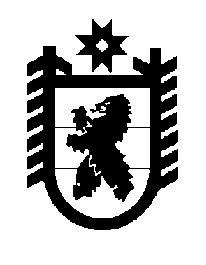 Российская Федерация Республика Карелия    ПРАВИТЕЛЬСТВО РЕСПУБЛИКИ КАРЕЛИЯПОСТАНОВЛЕНИЕот  30 ноября 2011 года № 329-Пг. ПетрозаводскО внесении изменений в постановление Правительства Республики Карелия от 8 апреля 2005 года № 42-ППравительство Республики Карелия п о с  т а н о в л я е т:Внести в постановление Правительства Республики Карелия от                    8 апреля 2005 года № 42-П "О стипендиальном обеспечении обучающихся и студентов государственных образовательных учреждений начального и среднего профессионального образования Республики Карелия"  (Собрание законодательства Республики Карелия, 2005, № 4, ст.368; 2006, № 3, ст.295; № 7, ст.869; № 12, ст.1524; 2007, № 9, ст.1145; 2008, № 12, ст.1574) следующие изменения:пункт 2 изложить в следующей редакции:"2. Установить с 1 января 2005 года размер государственной академи-ческой стипендии для обучающихся и студентов государственных образовательных учреждений начального и среднего профессионального образования Республики Карелия, обучающихся по очной форме обучения, 210 рублей в месяц, с 1 января 2007 года – 290 рублей в месяц, с 1 сентября 2007 года – 435 рублей в месяц, с 1 января 2009 года – 500 рублей в месяц, с  1 сентября 2011 года – 545 рублей в месяц. На стипендию начисляется район-ный коэффициент, действующий по месту нахождения образовательного учреждения.";в пункте 3 слова "Министерство культуры и по связям с общественностью Республики Карелия" заменить словами "Министерство культуры Республики Карелия".            ГлаваРеспублики Карелия                                                                           А.В. Нелидов